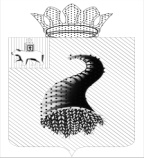 СОВЕТ ДЕПУТАТОВКОМСОМОЛЬСКОГО СЕЛЬСКОГО ПОСЕЛЕНИЯКУНГУРСКОГО МУНИЦИПАЛЬНОГО РАЙОНАПЕРМСКОГО КРАЯРЕШЕНИЕ04.03.2016  г.                                                                                                № 94О передаче полномочий по реализации мероприятий по улучшению жилищных условий граждан, проживающих в сельской местности, в том числе молодых семей и молодых специалистов, в рамках реализации муниципальной  целевой программы «Устойчивое развитие сельских территорий»Руководствуясь частью 4 статьи 15 Федерального закона от 06.10.2003 г. № 131-ФЗ «Об общих принципах организации местного самоуправления», Совет депутатов Комсомольского сельского поселенияРЕШАЕТ:1. Передать полномочия по реализации мероприятий по улучшению жилищных условий граждан, проживающих в сельской местности, в том числе молодых семей и молодых специалистов, в рамках реализации муниципальной целевой программы «Устойчивое развитие сельских территорий».Срок передачи полномочий устанавливается соглашением о передаче полномочий.Осуществление передаваемых полномочий обеспечивается за счет субвенций передаваемых из бюджета Комсомольского сельского поселения в бюджет Кунгурского муниципального района.Предоставить главе Комсомольского сельского поселения право подписания соглашения о передаче полномочий.Полномочие передается на период с 01.01.2016г до 31.12.2016 года.Решение вступает в силу с момента подписания.Опубликовать (обнародовать) настоящее решение в соответствии со статьей 28 Устава Комсомольского сельского поселения. Глава Комсомольского сельского поселения                             И.А.Герасимова